МОНІТОРИНГ МАГНІТНОГО ПОЛЯ ЗЕМЛІУ жовтні 2019 року технічними засобами магнітного методу виявлення зареєстровано 480 магнітних сигналів (рис.5.1):ПС «Малин» 							– 236ПС «Кам’янець-Подільський»				– 244.Параметри магнітних сигналів, зареєстрованих технічними засобами ГЦСК у жовтні 2019 року наведено у Додатку В.Рис. 5.1 Кількість магнітних сигналів, 
зареєстрованих технічними засобами ГЦСК.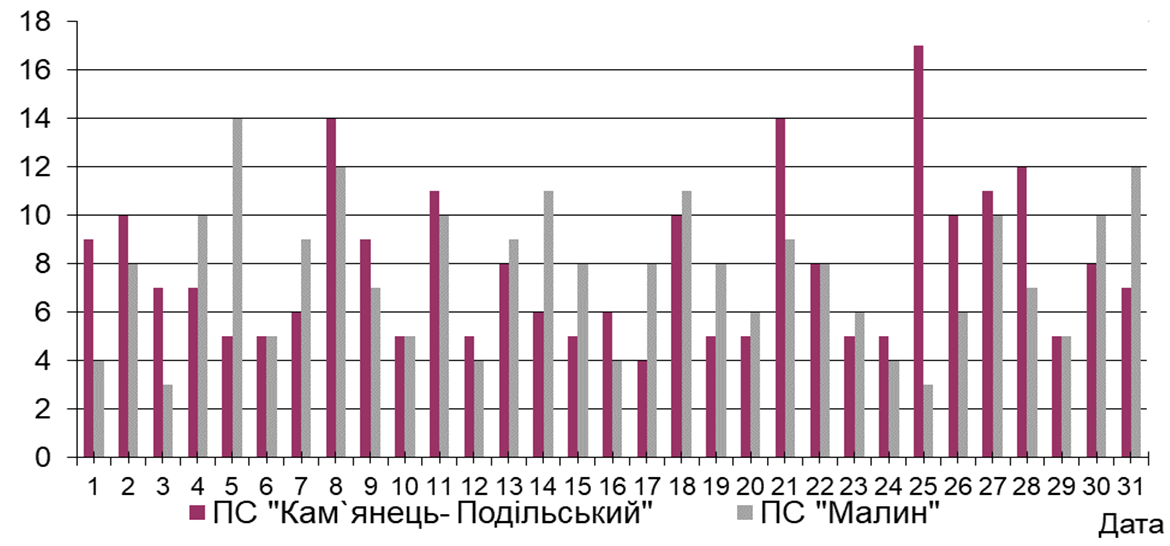 25 жовтня технічними засобами магнітного методу виявлення на території України зареєстровано зміну геомагнітної обстановки – спостерігалась помірна геомагнітна буря рівня G2 (за шкалою космічної погоди Національного управління океанічних і атмосферних досліджень) (NOAA/SWPC)), 26 жовтня спостерігалась незначна геомагнітна буря рівня G1.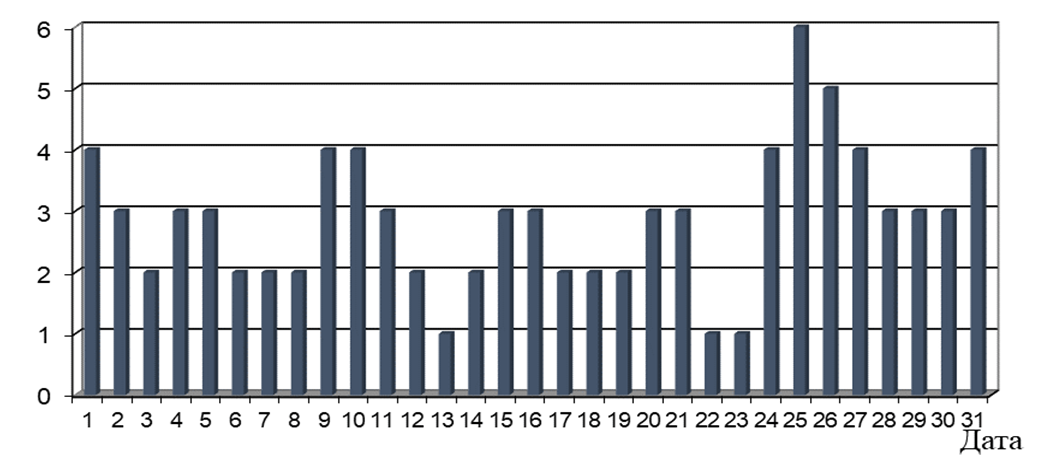 Рис. 5.2 Значення максимального за добу індексу геомагнітної активності Kp за 
даними Центру прогнозування космічної погоди Національного управління 
океанічних і атмосферних досліджень (NOAA/SWPC).МАГНІТНІ СИГНАЛИ, ЗАРЕЄСТРОВАНІ ТЕХНІЧНИМИ ЗАСОБАМИ ПУНКТІВ СПОСТЕРЕЖЕННЯ ГЦСК У ЖОВТНІ 2019 рокуМагнітні сигнали, що зареєстровані технічними засобами пункту спостереження «Кам’янець-Подільський» Магнітні сигнали, що зареєстровані технічними засобами пункту 
спостереження «Малин» Примітки:	1  дата вступу магнітного сигналу;2  час вступу горизонтальної компоненти (пн.  пд.) магнітного сигналу за Гринвічем;3  період горизонтальної компоненти (пн.  пд.) магнітного сигналу (с);4  амплітуда горизонтальної компоненти (пн.  пд.) магнітного сигналу (нТл);5  час  вступу горизонтальної компоненти (сх.  зх.) магнітного сигналу за Гринвічем;6  період горизонтальної компоненти (сх.  зх.) магнітного сигналу (с);7  амплітуда горизонтальної компоненти (сх.  зх.) магнітного сигналу (нТл);8  час вступу вертикальної компоненти магнітного сигналу за Гринвічем;9  період вертикальної компоненти магнітного сигналу (с);10  амплітуда вертикальної компоненти магнітного сигналу (нТл);11  тривалість магнітного сигналу (с).Дата 1TIMES_X2T_X3A_X4TIMES_Y5T_Y6A_Y7TIMES_Z8T_Z9A_Z10DLIT1101.10.201900:05:47772,9700:06:31841,5900:06:31870,45295501.10.201901:22:2152,38,4701:22:2753,823,6201:22:2752,38,37585401.10.201903:29:4933,73,3503:29:5139,42,7603:29:5638,61,17978101.10.201907:11:4937,23,0307:11:5632,40,2107:11:5832,70,78108901.10.201907:44:0827,65,8307:44:1427,92,307:44:1928,40,08739501.10.201909:57:0930,17,5809:57:1732,71,6209:57:2928,70,332529801.10.201918:26:1258,59,4818:25:3664,57,7918:25:3463,92,26413501.10.201920:29:49495,6320:30:15672,6120:30:40550,38194001.10.201923:31:21654,3523:31:06603,7523:31:21651,694202.10.201900:00:2069,33,4100:00:1875,45,8400:00:2172,42,38839702.10.201903:22:5955,410,4203:24:4026,31,1903:24:4022,90,413067002.10.201912:00:1431,611,4312:00:1427,83,3512:00:1423,10,37560302.10.201913:48:3946,16,4713:48:3944,30,1513:48:39800,54324002.10.201914:49:4039,63,3514:49:4039,70,4514:49:4039,10,34105702.10.201917:48:50488,7817:48:526210,2217:48:52704,41233902.10.201918:29:24954,1718:29:32936,8418:29:34922,55177602.10.201919:08:33605,3419:08:4056,55,8919:08:33602,56158502.10.201921:21:2946,67,6921:22:2042,23,7721:22:2041,81,69146602.10.201922:01:03994,5622:01:031017,7622:01:061014,1193803.10.201900:06:13777,7900:06:13867,1300:06:13853,04553903.10.201902:52:35540,1502:52:35614,5702:52:35602,1465303.10.201904:26:1985,59,7304:26:07138,95,7104:26:071123,233758203.10.201917:40:2173,95,6817:39:4675,67,2717:39:2979,92,0583203.10.201918:29:1763,825,6518:29:3660,213,2118:29:3657,62,11592003.10.201922:10:22107,53,5122:09:3569,60,3922:10:42130,20,25251503.10.201923:07:2059,57,7823:06:5560,313,7523:07:0061,44,71583704.10.201900:55:04551,5700:54:57745,500:55:18712,261414704.10.201906:01:2690506:01:39857,9106:01:53813,67635204.10.201908:16:26365,908:16:23454,408:16:06341,07739805.10.201910:33:167019,2610:33:09412,5710:33:03522,37768404.10.201914:52:38544,8614:51:38502,0214:57:07500,2658304.10.201917:42:2759,513,2217:45:19724,5417:45:53700,461544304.10.201922:48:02510,9222:48:35882,822:48:351011,18525405.10.201901:09:051175,3101:08:531042,5101:08:591011,43927705.10.201904:15:57674,5104:15:57753,6104:15:57592,31665706.10.201906:22:314613,2506:22:318010,3506:22:42745,42183605.10.201912:37:264210,7712:37:2642,522,412:37:26436,032196605.10.201920:59:1124,27,9220:59:1159,826,9220:59:1153,610,94349306.10.201922:18:081024,2322:18:0810510,1422:18:081054,41254906.10.201901:42:05510,301:42:05503,7201:42:04531,636106.10.201902:34:41776,3102:34:35725,2902:34:44752,683902706.10.201915:07:3672,44,4815:07:4071,91,7615:07:4776,30,38461206.10.201921:47:52836,7821:47:30740,421:47:58430,43760107.10.201901:10:13731,801:10:01730,0801:10:03810,12592107.10.201905:12:131451,5805:12:151153,9105:12:171121,85562007.10.201907:16:1740,94,2807:15:4540,60,2507:15:4543,10,23449307.10.201908:58:57662,4208:56:4136,70,6708:56:4138,20,2409907.10.201912:29:1965,813,4812:30:3336,50,6412:30:37360,642623807.10.201922:53:12933,1422:54:31110,63,1422:54:31105,31,63713508.10.201903:59:20771,8103:59:26930,5503:59:25410,07290308.10.201905:24:09551,805:24:09511,6505:24:5054,10,5554708.10.201906:15:4929,72,1106:15:5830,80,406:15:5836,60,42216908.10.201907:53:32555,1407:55:06480,1507:55:06440,55461608.10.201909:17:29433,809:17:23360,4409:17:26340,33712808.10.201911:49:38932,4911:49:50870,1311:49:501010,1272908.10.201912:12:13415,5712:12:38490,6812:12:55410,69448808.10.201913:51:111062,0213:51:2346,80,0113:51:270,280,2817208.10.201914:47:00603,2414:47:2156,50,3614:47:0064,70,07241108.10.201915:49:2271,10,6515:49:4967,62,5815:50:0067,51,51181208.10.201916:14:5247,70,7816:15:0249,16,6916:14:0549,81,91585408.10.201918:33:106210,2518:33:17858,418:33:17862,1202508.10.201922:17:32871,8622:17:41951,5222:17:54940,52208708.10.201919:48:5684,37,2519:49:4485,612,0319:49:5087,63,79194009.10.201900:55:001142,6400:53:531071,8600:53:551000,67261009.10.201903:16:551081,703:17:541061,1203:17:541060,53317909.10.201905:24:17102,12,0605:25:0974,70,1805:25:09750,2277509.10.201906:41:451422,1506:41:451213,2106:41:451391,36261809.10.201907:46:32819,1607:46:32851,3107:46:32861,511794709.10.201922:38:55664,2922:38:55380,1822:38:55920,6336709.10.201915:20:35584,7915:20:561014,4915:20:211411,65501309.10.201913:43:1251,75,1613:43:1256,50,0813:43:12113,10,77234809.10.201912:56:181023,0912:56:18850,0812:56:18800,51118410.10.201902:02:24937,3802:02:50811,9102:02:37841,862316410.10.201910:07:25789,8810:07:30620,410:07:191170,861396910.10.201921:11:1476,11,7521:12:3382,42,921:13:3873,90,93119010.10.201921:52:14755,0821:52:18562,5121:52:30691,21228610.10.201914:57:56834,1114:57:521094,7814:57:281091,491335011.10.201901:08:26440,1701:07:55562,4901:08:07561,0161511.10.201903:29:16445,803:31:00445,0803:30:08462,68949911.10.201906:29:16539,9106:26:15360,9206:26:15360,352393911.10.201913:25:36786,2413:25:36781,9413:25:36930,17196211.10.201914:36:10627,2614:36:10970,1214:36:101140,72718411.10.201916:54:091173,7916:54:291031,7816:54:291031,04323411.10.201918:04:0658,48,4918:04:0658,46,8918:04:0659,12,33144811.10.201918:53:11772,0818:53:11630,4118:53:111220,47440011.10.201920:39:1755,45,1320:39:1742,20,8320:39:1739,30,09622211.10.201922:55:051082,8822:54:551151,522:54:551140,8287111.10.201900:00:000000:00:000000:00:0000012.10.201902:34:5990202:36:20851,602:36:22860,89245412.10.201904:22:5149,20,6704:22:4747,43,4804:22:5645,31,431240612.10.201908:38:3942,74,8808:38:4239,90,1408:38:5138,70,072529012.10.201916:20:0148,42,0316:20:1146,20,6216:20:1747,40,08628012.10.201918:38:2985,44,2218:38:3789,72,5818:38:4188,30,83989313.10.201900:16:15943,3800:16:151182,3600:16:151181,31257013.10.201901:11:15971,9901:11:15941,7301:11:15950,84282713.10.201902:31:41981,7902:31:41400,2302:31:41430,2381913.10.201914:21:5949,73,5914:26:2455,81,0714:26:4457,10,04891613.10.201918:27:5069,15,5718:27:5572,34,0118:27:5572,31,35332013.10.201919:38:5785,46,2919:38:5748,50,5919:38:5763,10,5280613.10.201921:05:24963,7121:05:24970,6121:05:24830,04145613.10.201922:26:57106,53,8722:19:33103,91,9422:19:33105,21,1600514.10.201900:24:06910,5600:22:381044,8100:22:321001,55733714.10.201902:48:37862,6202:48:37840,8402:48:42840,43501814.10.201905:01:18770,1905:01:16933,7605:01:16971,06291014.10.201909:05:54808,8309:06:35710,9609:06:35661,1892714.10.201923:36:50811,8923:36:46802,5323:37:06870,6541114.10.201912:11:04676,9412:10:43511,6312:11:01770,011969215.10.201905:58:11591,6905:58:11660,0605:58:11480,21926915.10.201911:37:4731,93,6911:37:4739,60,1511:37:4746,10,5441515.10.201900:00:000000:00:000000:00:0000015.10.201917:07:37951,9717:07:37700,8617:07:37510,05283415.10.201920:47:221592,1320:47:22115020:47:221040,32544616.10.201918:08:27147,20,0918:08:32137,40,1218:08:41128,60,08407516.10.201917:10:20822,4417:10:29682,7617:10:29700,71117616.10.201918:04:06662,8818:04:171062,8318:04:46960,56160716.10.201919:58:446010,5919:59:13526,5119:59:31511,79149516.10.201922:05:501491,8622:26:171930,5122:26:241930,3944716.10.201922:34:22394,7522:35:3128,10,6822:35:3160,50,77269217.10.201901:33:141342,8401:33:191110,3901:33:021280,49525417.10.201917:04:451202,2217:04:451001,4817:04:451000,75867017.10.201920:17:081186,3320:17:511062,8720:17:511070,76174717.10.201921:38:471144,2321:39:191190,7721:39:201060,01587818.10.201900:30:461222,4300:30:46580,1800:30:46640,18351118.10.201902:44:051163,1702:44:051190,3502:44:05870,01134118.10.201904:00:191511,7604:00:201410,8504:00:201410,34115818.10.201905:39:43920,8805:38:43822,2505:38:43780,97431018.10.201907:24:3641,10,6307:22:1337,20,2207:22:1344,20,36865618.10.201911:08:59797,2911:09:15290,6911:09:39410,57846018.10.201914:02:361040,0614:02:561350,1214:03:561420,091392318.10.201919:44:40673,3219:44:40920,219:44:401060,4687018.10.201920:33:4571,515,320:34:10103,50,3720:35:19125,90,43517418.10.201923:48:441231,8323:48:261161,623:49:391140,9549119.10.201900:17:221222,2800:15:501491,1900:18:021490,59327719.10.201904:08:1179,410,2204:08:1772,310,704:08:2774,75,45817319.10.201911:11:0563,43,1411:11:1454,70,2711:11:2457,90,14440819.10.201913:39:1882,32,6813:39:3465,40,1913:39:4857,20,05476119.10.201915:25:5961,32,815:25:5442,70,2215:26:0749,40,41196120.10.201900:50:44127,53,1300:50:4488,91,200:50:44760,8432820.10.201903:58:38541,8803:57:24350,203:57:34400,01227620.10.201905:01:48829,9505:01:58693,3505:02:02951,273087520.10.201914:06:4081,710,3814:06:2881,70,5214:07:58109,61,11156820.10.201918:28:1354,716,9418:30:3056,37,6718:30:4362,73,231886121.10.201922:08:221075,7822:10:381240,2222:10:311190,37205221.10.201900:02:49975,7700:02:37920,2700:02:49920,79780921.10.201905:36:581210,3705:37:091041,5105:37:31971,1328321.10.201906:19:59871,7806:20:171022,206:19:59991,25420821.10.201908:18:22503,9608:18:3951,7008:18:3949,90,21402821.10.201910:01:0593,78,7810:01:05106,60,9310:01:0592,11,32463121.10.201911:38:0162,22,2311:37:5738,20,1211:37:5738,90,32187821.10.201914:09:01372,1514:12:54300,6514:12:54410,18253121.10.201915:21:151272,5915:21:151432,4715:21:171411,6533421.10.201915:31:15612,6215:31:15591,7915:31:15520,21325921.10.201917:02:14552,3717:02:30520,9817:02:30530,0820621.10.201918:00:03912,0318:00:031121,9318:00:12870,58173321.10.201919:15:03639,9219:14:41699,119:14:41722,69632521.10.201921:16:191085,1421:17:131231,1721:17:131170,1103822.10.201904:51:10611,4104:50:04590,9804:50:25560,54221422.10.201906:19:31462,8806:19:25463,2206:19:25491,03142022.10.201907:20:10993,7107:20:16830,2107:20:13900,6120222.10.201908:00:06749,6108:00:5293,93,0708:00:43103,90,452763522.10.201917:35:0310,44,7317:34:38106,74,9417:34:38105,30,92127722.10.201919:33:32922,1619:33:061100,1619:33:061170,36227722.10.201901:10:091323,1501:10:191232,0101:10:191251,18149522.10.201900:13:01942,2100:13:061170,4800:13:061020,389623.10.201905:56:20714,1105:59:151010,0405:59:15820,7308223.10.201907:29:1762,86,8907:31:1063,52,9807:31:0362,11,241611423.10.201912:59:19943,2213:00:08940,5113:01:26800,67917823.10.201916:43:251461,4716:43:251133,916:44:491171,61197623.10.201917:58:181504,0517:57:46941,8417:58:30940,08647524.10.201903:04:201301,7903:04:201171,3103:04:301200,8664524.10.201905:30:301512,4405:30:47144105:30:471150,95184224.10.201906:52:141212,3906:51:441090,3306:51:381080,25124624.10.201907:53:01944,0907:53:13840,5207:52:44700,2936324.10.201921:35:02596,8221:35:026314,0321:35:02615,81739225.10.201910:10:1426,78,6410:10:3623,43,7510:10:3633,10,26372225.10.201904:49:0050,915,9204:49:00107,21,2504:49:00109,10,691618125.10.201902:25:2349,26,5502:25:2346,50,0902:25:2340,90,05841325.10.201900:46:59711,9700:47:20636,0900:47:31762,43362825.10.201917:27:0140,62,6617:26:4153,110,1917:27:3355,23,221418625.10.201914:33:591075,614:33:5910028,0514:33:5910011,53972025.10.201908:19:0789,932,608:19:0795,313,9808:19:0793,58,82176825.10.201911:19:1063,613,511:19:1024,32,7611:19:1056,42,45206325.10.201912:02:423111,2912:02:4271,12,1612:02:4246,60,3299425.10.201913:00:1938,811,6313:00:1927,92,2113:00:191302,22435425.10.201914:41:1287,318,5114:41:1267,61,2114:41:1288,61,61277925.10.201915:35:0140,75,2415:35:0161,915,6215:35:0164,15,57272625.10.201916:26:4737,21,5816:26:4750,325,0116:26:4763,67,62486125.10.201918:21:5456,714,6118:21:5759,40,5318:22:2956,20,731239625.10.201922:27:3438,42,5422:27:4135,20,1522:27:4734,70,1120325.10.201922:00:5863,410,1722:01:0775,26,9222:01:1171,62,3979625.10.201922:55:51643,5522:55:51853,6322:55:51901,59262626.10.201909:35:184110,5909:35:15235,3709:35:16261,54451526.10.201904:48:1665,29,7304:49:0448,84,2804:48:5548,12,731402526.10.201902:04:52521,2502:02:5354,13,9202:04:5257,61,59398026.10.201901:06:5661,81,9901:06:5669,31,5501:06:5672,70,35279526.10.201911:25:0643,68,9611:25:3041,93,1611:25:1240,70,321556126.10.201916:13:22302,2616:13:373315,5616:13:52404,77667926.10.201918:32:17251,0918:32:332918,1618:32:49306,23496126.10.201920:16:51329,8420:17:02380,3920:17:02400,49150126.10.201921:02:575015,4421:03:05473,2821:03:06481,71633526.10.201923:28:40591,4423:28:25924,2823:28:46902,891171927.10.201903:10:35621,7203:10:41614,5103:10:54581,6469727.10.201904:49:2032,83,2504:49:2032,21,4704:49:2029,80,27544227.10.201906:45:5835,78,6706:45:5334,25,8306:45:5335,72,712146727.10.201913:56:351033,0900:00:001000,3800:00:00990,58416527.10.201915:38:5637,88,415:38:4036,96,5915:38:3535,71,41165727.10.201917:12:4137,239,817:12:0235,415,5817:12:0234,54,75449227.10.201918:44:1442,78,7218:43:5234,36,818:43:52351,79339827.10.201920:07:20593,4620:07:47602,8520:07:47601,3631127.10.201921:05:1845,914,1521:05:5240,11,9521:06:2140,11,472027.10.201921:05:184814,1621:04:4136,91,7321:04:41351,3189627.10.201921:34:4443,97,6621:34:4939,91,9321:34:4947,31,36319828.10.201901:30:23320,8201:31:20596,101:32:17612,17303728.10.201903:17:0018,30,103:16:27295,8903:16:2632,61,78415528.10.201904:41:4947,13,704:42:0657,47,2704:42:0657,82,56974328.10.201907:56:0346,89,8107:56:1934,13,507:56:2522,70,16491328.10.201909:32:06863,3609:32:36260,3109:32:36600,2206728.10.201910:24:5534,45,8410:25:0926,72,6110:25:0926,10,16600028.10.201912:20:00623,0312:20:27640,7212:20:27650,67191128.10.201922:27:3455,77,7122:27:3838,41,1622:27:38730,46265028.10.201917:44:41455,1817:45:42583,9117:45:42521,23293328.10.201916:38:1252,92,2716:38:1296,83,8516:38:0194,72,08206928.10.201915:03:23432,5215:02:166110,1515:02:32603,56427428.10.201913:21:2741,88,5113:22:07713,1313:22:0751,62473629.10.201902:34:36580,102:34:05403,2602:34:0542,61,25183929.10.201903:54:131280,8603:54:19842,9303:54:1984,21,0751629.10.201904:31:2267,40,504:31:1467,26,4604:31:1663,22,193272129.10.201914:44:1243,27,914:44:2034,71,7814:44:2330,40,53583329.10.201918:29:3350,70,2618:29:4152,43,5118:29:4752,21,15438330.10.201902:11:3233,70,3302:11:3748,23,2102:11:4452,41,13489730.10.201905:28:4661,74,805:29:1066,43,6605:29:1069,51,93814330.10.201908:15:2088,97,7308:15:2078,93,5208:15:2078,42,031264530.10.201911:55:4197,513,1311:55:4122,41,6311:55:4136,10,761004730.10.201914:59:4562,52,4615:00:4850,52,8915:00:4863,50,72981530.10.201918:18:22460,6918:18:2249,15,2718:18:2552,10,93144130.10.201919:26:4587,31,5319:28:1670,40,4419:27:4175,40,1954030.10.201923:59:48792,8523:59:48761,4623:59:48820,75216431.10.201901:45:3884,71,1601:45:38633,4501:45:38901,33362531.10.201905:03:13734,8205:03:13782,4405:03:13721,022900131.10.201913:24:19455,613:24:19421,1713:24:19420,08696531.10.201915:59:20665,715:59:20655,0815:59:20681,17677031.10.201918:01:386019,2118:01:38565,7818:01:38530,441006631.10.201921:01:59696,5521:01:59660,9521:01:59700,37112531.10.201921:41:13917,9321:40:181042,8321:40:181021,62755Дата 1TIMES_X2T_X3A_X4TIMES_Y5T_Y6A_Y7TIMES_Z8T_Z9A_Z10DLIT1101.10.201900:10:1056,31,2700:10:3977,80,8400:11:1862,10,02337001.10.201901:26:4928,41,4101:26:4249,812,4901:26:45551,781842101.10.201906:49:0220,35,0906:49:0119,65,906:49:0435,21,693900201.10.201920:35:4778,34,4920:35:3627,40,1120:35:47122,60,6399102.10.201900:11:4078,31,9600:11:0883,94,8800:11:3892,50,71758502.10.201901:49:05102,40,5601:49:0588,11,1601:50:03106,60,17192502.10.201903:03:5822,53,5903:02:5021,50,4903:02:5020,20,65902002.10.201917:38:1593,34,7517:38:1590,21,7217:38:1591,30,35694002.10.201918:45:26638,0318:45:26291,2218:45:26721,06215302.10.201919:27:22843,0719:27:22840,3119:27:22880,6927502.10.201921:26:5656,44,9721:27:1741,90,3721:27:1971,10,62423002.10.201923:35:0490,41,8523:35:0491,36,1323:36:0591,81,2550503.10.201917:44:44754,8717:44:28801,6117:44:38780,8363303.10.201918:33:0763,717,7918:33:2651,91,0118:33:3260,91,88594903.10.201922:10:42541,222:10:42637,3522:10:42541,21954504.10.201900:59:0387,74,8300:58:0576,95,9800:59:0184,10,432476004.10.201907:59:0526,20,4907:59:0522,81,107:59:0531,15,51987204.10.201910:49:00100,48,5510:50:031083,2310:51:0579,50,16970104.10.201913:40:0525,12,6213:40:0634,20,513:40:0234,50,24327304.10.201914:50:4253,23,5114:50:4150,80,0414:50:1461,50,28684004.10.201917:22:3450,78,1917:22:2734,80,1417:22:3456,2128004.10.201917:48:0165,38,7317:49:1558,61,6817:49:5668,40,83648004.10.201919:55:27114,91,1519:56:3380,80,0619:56:21115,40,05110004.10.201920:53:05742,4220:55:1668,80,8120:54:5999,50,14425004.10.201923:04:0174,12,1723:04:1575,81,1223:04:3657,80,03443005.10.201901:27:01109,22,7401:26:471032,2901:26:47113,90,18138005.10.201902:05:0373,42,8802:05:0371,20,1102:06:0076,30,21199005.10.201904:49:1339,51,5604:48:5393,57,8204:48:5392,91,631975005.10.201910:40:1336,14,9410:40:2834,41,310:40:1833,20,01548005.10.201912:15:1887,55,6912:15:1879,20,6812:15:1085,50,3882005.10.201913:02:5732,91,613:03:1346,90,1613:03:2826,80,0782005.10.201913:32:1685,31,413:32:16143,30,3613:32:16134,60,0536005.10.201913:48:1935,51,8613:48:1932,20,3213:48:5434,30,03101005.10.201914:24:1438,82,4114:24:50490,0814:25:0032,50,17603005.10.201916:55:0244,53,9516:54:0440,58,9916:54:0445,61,71195805.10.201917:44:01761,1417:44:03812,1517:44:03860,39268705.10.201920:00:011270,2520:00:01820,8620:00:01920,182205.10.201921:03:3644,921,121:03:13462,5321:03:3660,92,18346005.10.201922:24:5960,26,6322:24:1083,34,722:24:10158,20,34240006.10.201901:47:05607,7901:47:12694,1601:47:15460,062555806.10.201909:26:32372,9209:26:32481,2309:26:32480,061324006.10.201915:10:06733,7415:10:13620,0110:12:00700,22385506.10.201921:51:17762,7421:51:17701,2521:51:17990,06118506.10.201922:19:32843,9422:19:57841,822:19:571180,09139507.10.201900:17:131230,4700:18:221181,0700:18:051180,17644307.10.201909:01:0799,70,9309:00:1272,11,0109:01:0167,20,01495507.10.201910:57:4667,41,9810:57:4651,40,5410:57:4685,50,16313807.10.201912:37:1767,52,4712:37:1767,80,7212:37:17126,10,03640107.10.201914:48:251461,1814:48:25932,2314:48:25700,26499907.10.201916:27:5179,70,516:27:51981,1716:27:51123,80,41171707.10.201917:07:3945,78,417:08:4434,92,417:09:1148,20,3976107.10.201921:37:5173,10,6421:38:4491,30,8621:38:3279,70,01202207.10.201923:06:0084,80,6523:06:0098,13,9723:06:00107,50,67276908.10.201901:19:031010,0801:19:031110,901:19:031320,01360108.10.201903:56:1947,20,9903:56:0032,40,0803:56:0043,25,291346408.10.201907:59:25805507:59:0866,61,8207:59:1087,44,221192508.10.201911:45:00951,4911:45:121470,7311:45:0688,50,188508.10.201912:17:56413,6112:17:52431,4712:18:3641,30,19397308.10.201914:40:3579,51,8914:40:3571,25,8914:40:44872,79290008.10.201916:19:52696,6216:19:49610,7816:19:52750,73610708.10.201918:42:50548,7518:42:2786,70,2318:42:27951,12208708.10.201919:53:5689,66,8719:53:34900,619:53:4492,70,95189408.10.201921:02:03105,50,0721:02:0370,90,8721:02:0486,50,1962008.10.201922:05:0594,71,3722:05:03105,70,3422:06:0097,60,36372808.10.201913:56:3684,50,8813:58:0571,80,4513:59:3975,22,5104309.10.201915:24:501564,5715:24:321810,8115:25:221320,35404309.10.201906:14:04535,4906:11:03531,5806:14:0437,40,092581709.10.201900:59:28810,5300:59:19961,2100:59:401130,17238209.10.201913:47:06843,5213:48:00910,9313:52:05560,38357109.10.201905:01:0173,20,7705:01:0381,91,3405:01:0672,10,17315309.10.201922:41:281551,922:41:281581,722:41:281470,19402309.10.201903:20:05101,96603:21:17891,1703:21:351070,18498710.10.201917:59:0583,41,1518:00:0172,62,317:59:0475,40,48261810.10.201901:38:02821,3401:36:05937,6901:41:00971,775220910.10.201917:01:0232,50,717:01:0342,12,6517:01:0373,73,87158510.10.201921:17:0082,91,8621:17:0384,60,1621:17:0185,50,32124910.10.201921:58:0373,62,0721:58:0484,62,521:58:0687,70,32238911.10.201918:08:00596,818:07:30580,818:07:30691,1797011.10.201922:10:35980,8222:10:351111,4922:10:411100,2297611.10.201900:00:000000:00:000000:00:0000011.10.201920:37:35562,8920:37:35561,1420:37:35560,07409611.10.201917:40:021041,6817:39:561411,6117:39:561180,268611.10.201900:27:55440,200:28:51581,1400:28:51610,221030111.10.201916:08:50991,9316:09:011160,9816:08:33990,43624111.10.201904:25:303016,9704:25:33330,6604:25:273104111611.10.201900:27:55590,2500:28:51532,1900:28:52590,221387411.10.201922:59:36890,7822:59:47961,4922:59:081040,22419612.10.201902:39:11730,5502:39:19931,202:39:19780,06316512.10.201904:27:00530,2804:27:00471,9104:27:00550,27931212.10.201908:41:0252,53,3508:41:02711,0108:41:0264,40,392539112.10.201918:45:02833,8518:45:051000,3618:25:02960,34876513.10.201901:16:04940,4901:16:041061,0901:16:041170,14278313.10.201900:22:0095,51,4600:21:02971,7400:22:001100,21241513.10.201902:37:0397,70,0502:37:02110,90,9402:36:03113,40,18108513.10.201910:41:02432,0210:41:0565,30,3110:42:0335,20,14860013.10.201914:25:1047,50,6414:25:3935,94,814:25:3162,23,9794113.10.201918:31:05129,11,818:32:0373,20,0418:31:06109,80,3196413.10.201919:06:0068,43,8319:05:02790,1119:05:0178,10,5197213.10.201919:44:0586,93,3519:44:0563,31,2319:44:05104,90,29263713.10.201923:01:42105,41,6323:01:54105,11,6723:01:49102,10,17283714.10.201904:33:11601,4504:33:0629,30,304:33:10670,8220114.10.201902:52:36641,7402:52:18750,7102:52:53440,11355514.10.201901:51:36141,80,4301:47:06135,90,7501:48:02162,10,0464314.10.201900:23:2411,722,700:23:3115,211200:23:357,881,04366614.10.201909:13:37641,7309:13:56530,4109:13:38610,03158014.10.201905:05:4017,85,4105:05:26579,0105:06:48691,76407914.10.201910:21:1466,91,1910:21:1229,50,0410:21:08623,3887414.10.201911:12:4778,75,5511:13:0076,82,0211:13:1873,90,01124014.10.201913:03:0062,64,4913:03:16980,5713:03:3770,30,441662914.10.201919:20:5393,43,2519:20:4971,80,719:20:5985,30,68301014.10.201923:40:50118,10,5423:40:50103,80,9323:40:50121,20,1383715.10.201900:11:13100,50,600:11:13103,50,9400:11:13115,40,18353415.10.201907:53:0034,41,2807:53:0634,71,3507:53:0635,40,06158015.10.201908:54:0334,40,4408:55:0254,31,208:55:0253,70,14219515.10.201911:59:0334,42,3711:59:0033,81,2311:58:0538,80,01132515.10.201917:12:08801,4517:12:291060,2217:12:29930,14223615.10.201918:11:411640,518:11:411220,918:11:411640,1416615.10.201920:50:051301,3620:50:061200,6720:50:081240,14460915.10.201923:06:361110,6423:06:36810,9123:06:37990,01134016.10.201903:16:0473,23,7803:17:02101,50,0703:17:0574,30,571424316.10.201907:30:0037,61,6707:29:0636,21,0807:30:0160,66,742098816.10.201913:39:0079,34,8713:40:0474,51,0813:40:0249,80,31152216.10.201915:31:03107,92,8415:31:05109,30,6515:32:02113,70,361608117.10.201920:03:0161,47,5220:03:0275,10,0320:02:0296,61,06162517.10.201922:30:0255,22,7322:28:0567,21,4822:28:0542,60,06267817.10.201902:17:01131,71,5202:19:06130,60,4702:21:06161,70,01337217.10.201904:37:2432,93,5704:37:24240,3404:37:2428,80,32210817.10.201910:43:2239,98,2710:43:2244,61,1210:43:2241,50,15818017.10.201913:28:1147,92,713:28:11260,3413:28:11260,51296917.10.201915:28:07700,0415:28:07721,6815:28:07660,281022917.10.201919:03:3690,90,0919:03:36105,81,1419:03:36102,80,29204318.10.201920:20:151324,6120:20:15930,1720:20:371030,51191018.10.201921:42:311402,5221:42:341320,6921:42:311320,12601618.10.201921:42:311402,5221:42:341320,6921:42:311320,12601618.10.201900:35:0098,10,8400:34:0364,31,9400:35:00103,90,131118918.10.201903:59:00380,8403:59:0051,32,5203:59:0865,17,09561018.10.201905:57:4323,84,2305:57:4128,47,4405:57:4754,91,23334218.10.201907:42:1561,81,3407:42:2148,46,7407:42:2964,112,692143218.10.201914:05:5827,72,8314:05:5735,28,5114:05:5659,72,8520418.10.201915:57:0038,11,215:56:4649,72,4515:56:5860,30,7722218.10.201916:20:24840,1316:20:24661,1516:20:241250,3418118.10.201916:43:2374,22,0116:43:23122,20,116:43:23115,10,33349319.10.201919:48:5680,82,2219:49:3391,50,2219:49:2489,90,5105719.10.201920:38:2171,38,7720:39:5449,12,3920:39:2688,60,82570519.10.201900:25:051430,3500:24:141381,4200:24:311220,23285019.10.201904:05:0464,30,1704:11:0258,20,9504:06:0565,50,17142819.10.201905:09:02146,43,905:09:00121,27,6105:09:01114,30,96501119.10.201907:02:4037,72,2507:03:2542,2107:03:3436,40,011890419.10.201913:42:06901,6213:41:04670,1613:41:04770,05415219.10.201915:28:0384,50,8715:30:04124,11,6415:30:021500,29232220.10.201900:56:04111,70,6300:55:02121,71,7400:55:01128,20,3450320.10.201905:02:05560,9605:02:05893,2805:02:05620,44480120.10.201907:04:1533,91,8507:04:15352,107:04:15320,021258120.10.201912:29:511711,6112:30:231080,7412:31:101490,14259320.10.201914:09:24814,9114:14:45740,1814:11:38720,261145220.10.201918:34:2853,68,7818:34:2863,50,6318:34:28631,34948821.10.201914:11:0535,31,5414:13:0329,10,114:13:0446,90,02288921.10.201915:21:0435,40,0915:21:04124,31,7715:21:04133,60,17409121.10.201917:05:0155,21,4917:06:02580,0317:05:0358,30,0298021.10.201918:05:0195,31,6318:07:06104,20,1618:04:03102,40,13180221.10.201919:18:139219,5319:18:22845,219:18:228413,511453621.10.201911:41:0073,71,3111:40:0381,20,2811:40:0671,50,09205521.10.201910:06:0189,93,5310:05:0689,91,8210:07:0454,40,12462321.10.201906:21:0634,20,0706:19:0697,81,606:24:03104,70,33416221.10.201900:06:54982,4500:07:151011,100:07:051190,14775722.10.201900:08:041181,20400:08:031261,0100:08:041550,009167422.10.201901:15:031240,9401:15:011281,6901:15:031400,35144822.10.201903:57:39312,5803:57:3932,90,7803:57:3934,21,5616922.10.201904:14:2535,41,2604:14:00552,1704:13:5958,97,03132822.10.201910:49:5868,90,4310:49:5452,50,9410:49:4462,56,93633722.10.201913:32:0255,36,7213:32:2259,90,8613:32:3829,70,17595922.10.201915:24:4778,95,6115:25:3989,92,9615:25:3683,11,081261222.10.201919:53:24941,5119:54:2984,50,2819:54:181270,1836123.10.201907:39:5656,12,2707:40:00583,4407:39:5660,40,11468423.10.201912:57:02120,22,2312:56:26111,50,2612:56:30115,40,16967423.10.201916:47:06104,11,4316:48:031191,6816:47:061130,57202123.10.201918:02:0194,31,2918:03:0198,91,4318:02:041150,53293023.10.201919:54:06111,82,9919:54:06790,219:54:06990,4576323.10.201920:52:2498,81,6220:52:2459,30,3720:52:24105,60,25170524.10.201921:55:0050,30,7921:55:0062,57,8121:55:0066,51,28656824.10.201909:32:0210317,3909:33:0210512,9309:33:021051,07439024.10.201905:03:3428,31,6905:03:3427,13,1605:03:3431,80,8393724.10.201903:09:0176,20,7103:09:0471,51,3303:10:31106,70,23141425.10.201916:09:031060,816:09:039614,4616:09:03991,83129825.10.201900:42:4361,315,700:42:28626,3200:42:5059,42,376173225.10.201921:29:46572,2121:29:46735,8921:29:46730,65752726.10.201918:26:18548018:26:08700,918:26:18600,9896426.10.201902:58:06293,7602:58:0229,27,0202:58:0222,10,885020726.10.201917:07:0270,62,6617:07:0277,95,0117:07:0276,90,09380026.10.201918:37:0124,70,4218:36:0528,19,6118:37:0431,51,3504526.10.201921:07:11412,621:07:24568,721:07:16660,9689626.10.201923:30:5839,81,223:31:5744,72,6623:32:1740,10,06406727.10.201920:22:0129,35,3620:21:0542,52,1720:22:0027,50,01138127.10.201900:54:2653,60,3200:55:0447,11,900:54:5256,70,13683127.10.201903:08:0932,10,2203:08:0942,42,7403:08:0936,20,4502127.10.201904:44:4634,72,8104:44:5532,10,304:45:38220,1590527.10.201906:49:0776,25,6506:49:0780,31,6706:49:07230,11238627.10.201910:24:25501,7910:24:48820,8510:24:48280875527.10.201914:10:4036,75,5614:10:4037,80,5314:10:4036,10,57734727.10.201917:14:1640,524,2617:15:1382,13,8517:16:2135,41,52909727.10.201921:09:2343,66,0521:09:2343,35,6621:09:2336,10,0981127.10.201921:39:1340,83,2421:39:1349,43,1921:39:13600,13311828.10.201900:59:2523,30,1900:59:2539,22,1200:59:2539,60,1654328.10.201904:10:0220,71,3804:10:0232,22,8804:10:0229,80,5798328.10.201904:45:0349,16,4604:45:0545,50,6304:46:0839,70,131592628.10.201909:23:04313,9809:24:0027,60,0409:23:0424,90,311399628.10.201913:25:05611,4313:26:0474,75,113:26:06811,121384728.10.201917:47:03463,9617:46:0342,50,217:47:0348,80,4306328.10.201922:31:521001,3522:31:35574,522:32:14490,2267129.10.201901:58:0340,90,301:58:0341,91,2901:58:0279,10,1424029.10.201902:38:0052,30,0802:37:0635,41,2302:38:0035,20,09189029.10.201904:57:58470,4704:57:58532,5204:57:58500,143139229.10.201914:45:1645,45,2214:45:1633,20,4714:45:16420,88722329.10.201903:58:4716,9103:58:4763,12,8503:58:4765,20,99255830.10.201902:16:191,564002:15:370,263702:15:370,1737411430.10.201903:52:4033,20,3903:52:49530,7603:52:1482,40,07136330.10.201904:39:0473,30,2104:39:0187,90,9404:39:0398,70,0945330.10.201905:34:0157,8105:34:0058,42,5505:34:00690,32796230.10.201909:33:0489,6409:33:0586,13,0609:33:05101,90,35223730.10.201910:30:261032,2510:30:3282,21,2510:30:0376,30,06401730.10.201912:00:0442,21,0312:00:04311,0312:00:0462,33,081855730.10.201917:30:01108,90,3417:30:0588,40,9117:30:03500,1697430.10.201919:23:01108,30,0119:22:0284,90,7719:21:05100,40,0966830.10.201908:21:0182,90,3808:21:0337,91,1408:21:0044,50,01319331.10.201900:14:45179,30,3300:12:5385,41,600:12:5374,10,34123031.10.201901:57:0028,20,2101:56:1163,81,6301:55:5965,30,36225831.10.201904:10:2130,43,0204:10:2435,17,4204:10:3659,22,77522331.10.201905:50:0046,80,0605:49:5729,930,3405:50:3468,52,73427431.10.201908:10:4436,91,9708:10:4420,80,7608:11:1831,70,09329831.10.201909:36:3241,61,109:36:4650,60,9709:37:5852,73,891271931.10.201913:29:0026,71,3513:29:1230,60,3212:29:2324,50,0975631.10.201921:46:1980,10,7321:45:5597,34,7621:46:23102,50,49170431.10.201921:06:3039,43,9621:06:30411,1121:06:3062,80,05114431.10.201918:56:321115,8518:56:251130,1718:56:171230,63453931.10.201915:51:1838,44,0915:51:4340,31,5615:51:5939,80,64963531.10.201913:55:2346,33,5313:55:2649,90,9513:54:5136,20,35878